Кружок «Добрые сказки»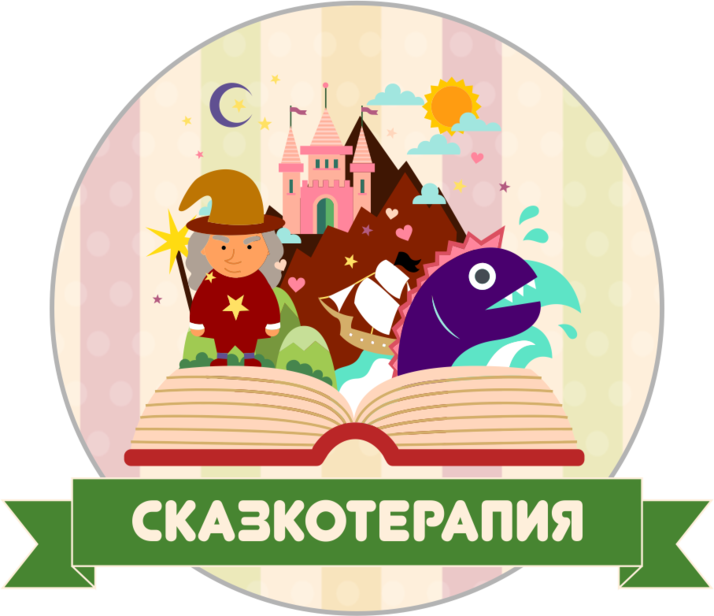 Сказка — это один из первых видов художественного творчества, с которым знакомится ребенок. Наверное, нет ни одного малыша, который был бы равнодушен к сказке. Любая сказка, даже самая простая, несет в себе определенный опыт поколений, мудрость предков, глубокий смысл.Сказка не только помогает ребенку взглянуть на сложные взаимоотношения, поведение, поступки сказочных героев со стороны, но и сделать на основании этого правильные оценки и выводы и, что самое главное, реализовать их в повседневной жизни. В настоящее время сказка стала все чаще использоваться в качестве терапевтического средства, которое призвано решать ряд разносторонних задач: обогащение внутреннего мира ребенка, определение модели поведения и нахождение выхода из проблемной ситуации.Сказкотерапия  – это комплексные занятия, которые нацелены на работу с чувствами, стабилизацию эмоционального состояния, оздоровление и гармонизацию психики, формирование ценностных основ личности, развитие творческих способностей ребёнка.Сказкотерапия решает множество задач, связанных с развитием ребёнка:-раскрытие и активизация творческого потенциала; -развитие фантазии и образного мировосприятия; -знакомство с миром общечеловеческих ценностей, вековой народной мудростью, приобщение к бытовой культуре и опыту предков; -регуляция самооценки;-нейтрализация психологических проблем (страхи, враждебность, гиперактивность); -формирование богатой, образной речи, совершенствование коммуникационной сферы ребёнка; -оттачивание правильного произношения, артикуляции, речевого дыхания, развитие пальчиковой моторики и пространственного мышления; -развитие умения выстраивать монолог, вести диалог с собеседником; -решение проблем социальной адаптации, воспитание безопасной модели поведения, культуры здорового образа жизни.Работа со сказкой направлена непосредственно на лечение и помощь ребенку. Создаются условия, в которых ребенок, работая со сказкой (читая, придумывая, разыгрывая, продолжая, находит решение своих жизненных проблем). Учится преодолевать трудности, бороться со страхами.Педагог-психолог Кириченко К.Н.